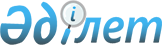 Об утверждении нормативов субсидий
					
			Утративший силу
			
			
		
					Постановление акимата Алматинской области от 13 июля 2015 года № 305. Зарегистрировано Департаментом юстиции Алматинской области 21 июля 2015 года № 3294. Утратило силу постановлением акимата Алматинской области от 02 сентября 2016 года № 453      Сноска. Утратило силу постановлением акимата Алматинской области от 02.09.2016 № 453.

      В соответствии с пунктом 1 статьи 37 Закона Республики Казахстан от 23 января 2001 года "О местном государственном управлении и самоуправлении в Республике Казахстан" и пунктами 4 и 5 Правил, утвержденных приказом Министра сельского хозяйства Республики Казахстан от 19 ноября 2014 года № 3-1/600 "Об утверждении Правил субсидирования развития племенного животноводства, повышения продуктивности и качества продукции животноводства", акимат Алматинской области ПОСТАНОВЛЯЕТ:

      1. Утвердить:

      нормативы субсидий по направлениям субсидирования возмещение до 100 % затрат по искусственному осеменению маточного поголовья крупного рогатого скота и овец в личных подсобных хозяйствах, согласно приложению 1 к настоящему постановлению;

      критерии и требования по направлениям субсидирования возмещение до 100 % затрат по искусственному осеменению маточного поголовья крупного рогатого скота и овец в личных подсобных хозяйствах, согласно приложению 2 к настоящему постановлению;

      объемы субсидий по направлениям субсидирования развития племенного животноводства и повышения продуктивности и качества продукции животноводства, согласно приложениям 3, 4 и 5 к настоящему постановлению.

      2. Государственному учреждению "Управление сельского хозяйства Алматинской области" (Е. Шинтуринов) осуществить финансирование субсидирования из местного бюджета. 

      3. Возложить на руководителя государственного учреждения "Управление сельского хозяйства Алматинской области" опубликование настоящего постановления после государственной регистрации в органах юстиции в официальных и периодических печатных изданиях, а также на интернет – ресурсе, определяемом Правительством Республики Казахстан и на интернет – ресурсе акимата области. 

      4. Контроль за исполнением настоящего постановления возложить на заместителя акима области С. Бескемпирова. 

      5. Настоящее постановление вступает в силу со дня государственной регистрации в органах юстиции и вводится в действие по истечении десяти календарных дней после дня его первого официального опубликования.

 Нормативы субсидий по направлениям субсидирования возмещение до 100 % затрат по искусственному осеменению маточного поголовья крупного рогатого скота в личных подсобных хозяйствах Нормативы субсидий по направлениям субсидирования возмещение до 100 % затрат по искусственному осеменению маточного поголовья овец в личных подсобных хозяйствах Критерии и требования по направлениям субсидирования возмещение до 100 % затрат по искусственному осеменению маточного поголовья крупного рогатого скота и овец в личных подсобных хозяйствах      1. Оригинал и копию договора по оказанию услуг по искусственному осеменению маточного поголовья крупного рогатого скота и овец в личных подсобных хозяйствах.

      2. Справку-расчет затрат по оказанию услуг по искусственному осеменению одной головы маточного поголовья крупного рогатого скота и овец в личных подсобных хозяйствах по форме согласно приложению 8 "Правил субсидирования развития племенного животноводства, повышения продуктивности и качества продукции животноводства", утвержденных приказом Министра сельского хозяйства Республики Казахстан от 19 ноября 2014 года № 3-1/600 (далее - Правила).

      3. Оригиналы и копии акта об осеменении и акта обследования осемененного маточного поголовья крупного рогатого скота и овец по форме согласно приложению 5 к Правилам. 

      4. Оригинал и копию договора на приобретение семени у отечественного племенного центра (не распространяется на племенные центры).

 Объемы субсидий по направлениям субсидирования развития племенного животноводства Объемы субсидий по направлениям субсидирования повышения продуктивности и качества продукции животноводства Объемы субсидий по направлениям субсидирования развития племенного животноводства и повышения продуктивности и качества продукции животноводства
					© 2012. РГП на ПХВ «Институт законодательства и правовой информации Республики Казахстан» Министерства юстиции Республики Казахстан
				
      Аким Алматинской области

А. Баталов

      "СОГЛАСОВАНО"

      Министр сельского хозяйства

      Республики Казахстан

Мамытбеков Асылжан Сарыбаевич
Приложение 1 к постановлению акимата Алматинской области от "13" мая 2015 года № 305Направление субсидирования

Единица измерения

Нормативы субсидий на 1 голову, тенге 

Организация искусственного осеменения маточного поголовья крупного рогатого скота в личных подсобных хозяйствах

голов

2800

Направление субсидирования

Единица измерения

Нормативы субсидий на 1 голову, тенге 

Организация искусственного осеменения маточного поголовья овец в личных подсобных хозяйствах

голов

854

Приложение 2 к постановлению акимата Алматинской области от "13" мая 2015 года № 305Приложение 3 к постановлению акимата Алматинской области от "13" мая 2015 года № 305№

Направление субсидирования

Единица 

измерения

Нормативы субсидий на 

1 единицу

(тенге)

Субсидируемый объем (голов)

Сумма субсидий (тысяч тенге)

Скотоводство

Скотоводство

Скотоводство

Скотоводство

Скотоводство

Скотоводство

1.

Организация искусственного осеменения маточного поголовья крупного рогатого скота в личных подсобных хозяйствах

голов

2800

147 500

413 000,0

Мясное скотоводство

Мясное скотоводство

Мясное скотоводство

Мясное скотоводство

Мясное скотоводство

Мясное скотоводство

1.

Ведение селекционной и племенной работы

Ведение селекционной и племенной работы

Ведение селекционной и племенной работы

Ведение селекционной и племенной работы

Ведение селекционной и племенной работы

1)

маточное поголовье крупного рогатого скота, охваченного породным преобразованием

голов

18 000

79 000

1 422 000,0

2)

маточное поголовье племенного крупного рогатого скота

голов

20 000

26 500

530 000,0

3)

содержание племенных быков-производителей мясных пород в общественных стадах

голов

104 000

121

12 584,0

2.

Приобретение племенного и селекционного крупного рогатого скота

Приобретение племенного и селекционного крупного рогатого скота

Приобретение племенного и селекционного крупного рогатого скота

Приобретение племенного и селекционного крупного рогатого скота

Приобретение племенного и селекционного крупного рогатого скота

1)

отечественный племенной крупный рогатый скот

голов

154 000

2 800

431 200,0

2)

импортированный племенной крупный рогатый скот (из Австралии, США и Канады) 

голов

200 000

3 685

737 000,0

3)

импортированный племенной и селекционный крупный рогатый скот 

голов

118 000

60

7 080,0

Молочное скотоводство

Молочное скотоводство

Молочное скотоводство

Молочное скотоводство

Молочное скотоводство

Молочное скотоводство

1.

Ведение селекционной и племенной работы

Ведение селекционной и племенной работы

Ведение селекционной и племенной работы

Ведение селекционной и племенной работы

Ведение селекционной и племенной работы

1)

маточное поголовье племенного крупного рогатого скота

голов

20 000

5 000

100 000,0

2.

Приобретение племенного крупного рогатого скота

Приобретение племенного крупного рогатого скота

Приобретение племенного крупного рогатого скота

Приобретение племенного крупного рогатого скота

Приобретение племенного крупного рогатого скота

1)

импортированный племенной крупный рогатый скот (из Австралии, США, Канады)

голов

235 000

1 345

316 075,0

Овцеводство

Овцеводство

Овцеводство

Овцеводство

Овцеводство

Овцеводство

1.

Организация искусственного осеменения маточного поголовья овец в личных подсобных хозяйствах

голов

854

250 000

213 500,0

2.

Ведение селекционной и племенной работы

Ведение селекционной и племенной работы

Ведение селекционной и племенной работы

Ведение селекционной и племенной работы

Ведение селекционной и племенной работы

1)

 маточное поголовье овец, охваченного породным преобразованием 

голов

1 500

287 993

431 990,0

2)

маточное поголовье племенных овец в племенных заводах и хозяйствах

голов

1 500

104 340

156 510,0

3.

Приобретение племенных баранчиков и ярок

голов

8 000

6 720

53 760,0

Коневодство

Коневодство

Коневодство

Коневодство

Коневодство

Коневодство

1.

Приобретение племенных лошадей

голов

40 000

1 150

46 000,0

Всего

Всего

Всего

Всего

Всего

4 870 699,0

Приложение 4 к постановлению акимата Алматинской области от "13" мая 2015 года № 305 №

Направление субсидирования

Направление субсидирования

Единица измерения

Нормативы субсидий на 1 единицу (тенге)

Субсидируемый объем (голов)

Сумма субсидий (тысяч тенге)

Мясное скотоводство

Мясное скотоводство

Мясное скотоводство

Мясное скотоводство

Мясное скотоводство

Мясное скотоводство

1.

Удешевление стоимости производства говядины:

Удешевление стоимости производства говядины:

Удешевление стоимости производства говядины:

Удешевление стоимости производства говядины:

4 290,0

727 500,0

1)

1 уровень

1 уровень

килограмм 

300

740,0

222 000,0

2)

2 уровень

2 уровень

килограмм 

170

2 150,0

365 500,0

3)

3 уровень

3 уровень

килограмм 

100

1 400,0

140 000,0

2.

Реализация бычков на откормочные площадки первого уровня производства или оператору

Реализация бычков на откормочные площадки первого уровня производства или оператору

голов

24 000

3 000,0

72 000,0

Молочное скотоводство

Молочное скотоводство

Молочное скотоводство

Молочное скотоводство

Молочное скотоводство

Молочное скотоводство

Молочное скотоводство

1.

1.

Удешевление стоимости производства молока:

Удешевление стоимости производства молока:

Удешевление стоимости производства молока:

32 870,0

661 200,0

1)

1)

1 уровень

килограмм 

25

22 000,0

550 000,0

2)

2)

2 уровень

килограмм 

15

500,0

7 500,0

3)

3)

3 уровень

килограмм 

10

10 370,0

103 700,0

Мясное птицеводство

Мясное птицеводство

Мясное птицеводство

Мясное птицеводство

Мясное птицеводство

Мясное птицеводство

Мясное птицеводство

1.

1.

Удешевление стоимости производства мяса птицы:

Удешевление стоимости производства мяса птицы:

Удешевление стоимости производства мяса птицы:

44 663,0

3 095 260,0

1)

1)

1 уровень

килограмм 

70

36 863,0

2 580 460,0

2)

2)

 2 уровень

килограмм 

66

7 800,0

514 800,0

Яичное птицеводство

Яичное птицеводство

Яичное птицеводство

Яичное птицеводство

Яичное птицеводство

Яичное птицеводство

Яичное птицеводство

1.

1.

Удешевление стоимости производства пищевого яйца:

Удешевление стоимости производства пищевого яйца:

Удешевление стоимости производства пищевого яйца:

526 682,7

1 533 712,0

1)

1)

1 уровень

штук

3

410 842,7

1 232 528,0

2)

2)

2 уровень

штук

2,6

115 840,0

301 184,0

Свиноводство

Свиноводство

Свиноводство

Свиноводство

Свиноводство

Свиноводство

Свиноводство

1.

1.

Удешевление стоимости производства свинины

килограмм 

98

5 436,0

532 728,0

Овцеводство

Овцеводство

Овцеводство

Овцеводство

Овцеводство

Овцеводство

Овцеводство

1.

1.

Удешевление стоимости производства баранины (ягнятины):

Удешевление стоимости производства баранины (ягнятины):

Удешевление стоимости производства баранины (ягнятины):

425,0

62 503,0

1)

1)

1 уровень

килограмм 

200

200,0

40 000,0

2)

2)

2 уровень

килограмм 

100

225,0

22 503,0

2.

2.

Удешевление стоимости производства тонкой шерсти

килограмм 

130

937,0

121 810,0

 Коневодство

 Коневодство

 Коневодство

 Коневодство

 Коневодство

 Коневодство

 Коневодство

1. 

1. 

Удешевление стоимости производства:

Удешевление стоимости производства:

Удешевление стоимости производства:

Удешевление стоимости производства:

Удешевление стоимости производства:

1)

1)

конины

килограмм 

92

585,0

53 820,0

2)

2)

кумыса

килограмм 

60

1 700,0

102 000,0

Верблюдоводство

Верблюдоводство

Верблюдоводство

Верблюдоводство

Верблюдоводство

Верблюдоводство

Верблюдоводство

1.

1.

Удешевление стоимости производства:

Удешевление стоимости производства:

Удешевление стоимости производства:

Удешевление стоимости производства:

Удешевление стоимости производства:

1)

1)

верблюжатины

килограмм 

90

150,0

13 500,0

2)

2)

шубата

килограмм 

55

700,0

38 500,0

Всего

Всего

Всего

Всего

Всего

Всего

7 014 533,0

Приложение 5 к постановлению акимата Алматинской области от "13" мая 2015 года № 305№

Направление субсидирования

Единица измерения

Норматив субсидий на 1 единицу (тенге)

Субсидируемый обьем 

Субсидируемый обьем 

Сумма субсидий (тысяч тенге)

Мясное скотоводство

Мясное скотоводство

Мясное скотоводство

Мясное скотоводство

Мясное скотоводство

Мясное скотоводство

1.

Ведение селекционной и племенной работы

Ведение селекционной и племенной работы

Ведение селекционной и племенной работы

1)

маточное поголовье крупного рогатого скота, охваченного породным преобразованием

голов

голов

18 000,0

10 783,0

194 087,0

Мясное птицеводство

Мясное птицеводство

Мясное птицеводство

Мясное птицеводство

Мясное птицеводство

Мясное птицеводство

1.

Удешевление стоимости производство мяса птицы:

Удешевление стоимости производство мяса птицы:

Удешевление стоимости производство мяса птицы:

1)

1 уровень

килограмм

килограмм

70,0

7 506,0

525 445,0

Яичное птицеводство

Яичное птицеводство

Яичное птицеводство

Яичное птицеводство

Яичное птицеводство

Яичное птицеводство

1.

Удешевление стоимости производство пищевого яйца:

Удешевление стоимости производство пищевого яйца:

Удешевление стоимости производство пищевого яйца:

244 370,0

721 527,0

1)

1 уровень

штук

штук

3,0

215 410,0

646 231,0

2)

2 уровень

штук

штук

2,6

28 960,0

75 296,0

Итого:

Итого:

Итого:

Итого:

1 441 059,0

